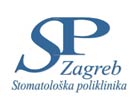 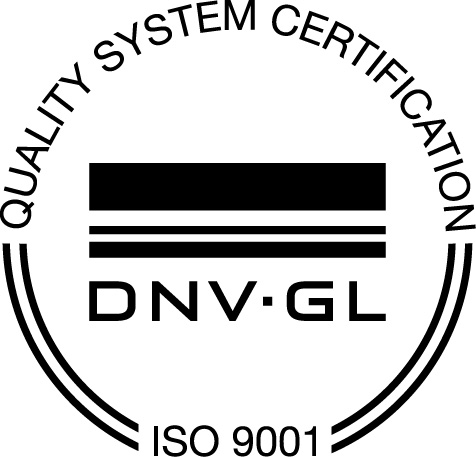 STOMATOLOŠKA POLIKLINIKA ZAGREB           ZAGREB, Perkovčeva 3OIB 82593285099Tel:  48-03-200Fax: 48-28-484www.spz.hrKLASA:100-01/17-01URBROJ:002/004-17-37Na temelju odluke Upravnog vijeća Stomatološke poliklinike Zagreb od 27.04.2017.godine, Pravilnika o mjerilima za prijam specijalizanata u Stomatološkoj poliklinici Zagreb i Plana specijalizacija za 2017. godinu Stomatološka poliklinika Zagreb, Zagreb, Perkovčeva 3, raspisuje:  NATJEČAJZa prijam zdravstvenih radnika-ca visoke stručne spreme - specijalizanataspecijalizant-ica iz stomatološke protetike  		            - 1 izvršiteljspecijalizant-ica iz ortodoncije				- 2 izvršiteljaUvjeti:zdravstveni radnik VSSpoložen stručni ispitodobrenje za samostalan radaktivno znanje jednoga stranog jezikapoznavanju rada na računalu Uz prijavu natjecatelji trebaju priložiti:-životopis,-preslik diplome Stomatološkog fakulteta,- preslik uvjerenja o položenom stručnom ispitu- preslik odobrenja za samostalan rad - preslik prijepisa položenih ispita na studiju- preslik potvrde o općem prosjeku ocjena tijekom studija te duljini trajanja  studija-dokaz o hrvatskom državljanstvu (neovjereni preslik osobne iskaznice,ili   domovnice ili putovnice) -izjava kandidata da poznaje rad na računalu ili potvrda ovlaštenog tijela - original uvjerenja nadležnog suda da se protiv kandidata ne vodi kazneni postupak (ne starije od 30 dana od dana objave natječaja),-dokaz o radnom iskustvu – elektronički zapis (u slučaju da je osiguranik podnio zahtjev u elektroničkom obliku preko korisničkih stranica Hrvatskoga zavoda za mirovinsko osiguranje), odnosno original potvrde o podacima evidentiranim u matičnoj evidenciji Hrvatskoga zavoda za mirovinsko osiguranje koju Zavod na osobno traženje osiguranika izdaje na šalterima područnih službi/ureda Hrvatskoga zavoda za mirovinsko osiguranje, a koji zapis/potvrda ne smije biti stariji od 30 dana od dana objave natječaja- preslik nagrada za vrijeme studija- preslik potvrde o statusu doktorata- preslik potvrde o statusu poslijediplomskog doktorskog studija- popis objavljenih radova i kopije radova- dokaz institucije/ustanove o znanstvenom ili stručnom usavršavanju u inozemstvu- potvrda o sudjelovanju na stručnim i znanstvenim kongresima- dokaz o poznavanju stranih jezika- preslik ugovora o radu ako je pristupnik radio u primarnoj zdravstvenoj zaštiti- uvjerenje o stručnim i znanstvenim aktivnostima:radovi u indeksiranim časopisima CC,SCI,SSCIako je pristupnik prvi autorako je pristupnik koautorb) radovi objavljeni „in extenso“ako je pristupnik prvi autorako je pristupnik koautorc) ostali radovi i sažeciako je pristupnik prvi autorako je pristupnik koautorRok za podnošenje prijave je 15 (petnaest) dana od dana objave natječaja. Prijave s dokazima o ispunjavanju uvjeta natječaja dostavljaju se osobno u Odjel za  pravne, kadrovske i opće poslove u urudžbeni zapisnik ili putem pošte na  adresu “Stomatološka poliklinika Zagreb, Perkovčeva 3, 10 000 Zagreb s naznakom „ Prijava na natječaj - za izbor specijalizanta“.Nepotpune i nepravovremene prijave neće se razmatrati.O rezultatima će natjecatelji biti obaviješteni u roku od 45 dana od isteka roka za podnošenje prijava.Stomatološka poliklinika Zagreb_________________________________                                                             dr.sc. Petra Nola Fuchs,dr.med.dent.spec.